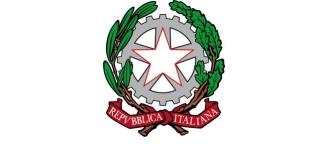 Ministero dell'Istruzionedell'Università e della RicercaISTITUTO COMPRENSIVO STATALE DI GALLIOScuola secondaria di primo gradoVERBALE DELLO SCRUTINIO FINALEClasse ……(completare, togliere le parti che non interessano)Il giorno …….. del mese di giugno dell’anno 20.., alle ore ........, in presenza presso la sede della scuola secondaria di primo grado di Gallio via Roma 1,  si è riunito il consiglio della classe ……. TEMPO NORMALE 30 ORE/TEMPO PROLUNGATO 36 ORE  per procedere alle operazioni di scrutinio relative allo Scrutinio Finale.Presiede la riunione il Dirigente Scolastico, Prof.ssa Carmela Mancuso; oppure presiede il docente coordinatore di classe …….. su delega scritta della Dirigente Scolastica. Redige il presente verbale il/la prof.  ..........Da una verifica dei partecipanti, risultano presenti alle operazioni di scrutinio:Constatati:La presenza di tutti i componenti del consiglio di classe;La regolarità della convocazione;Il presidente richiama le norme in vigore sullo scrutinio, ed in particolare sui criteri deliberati dal Collegio dei Docenti, e dichiara aperta la seduta con il seguente ordine del giorno: Lettura ed approvazione del verbale della seduta precedente;Verifica validità dell’a.s. in base alla frequenza dei singoli alunni;Scrutini secondo quadrimestre:Lettura e approvazione della Relazione del Consiglio di classe, e della Relazione degli alunni con L. 104;Lettura e approvazione dei voti analitici delle singole discipline;Valutazione collegiale del voto di educazione civica; Valutazione collegiale del comportamento;Valutazione collegiale del giudizio descrittivo globale; Delibera di ammissione o non ammissione degli alunni alla classe successiva;Compilazione dei moduli di comunicazione carenze da allegare alla scheda di valutazione per gli alunni che hanno riportato da due a più insufficienze;Firma documentiLettura ed approvazione del verbale della seduta precedente;Viene letto e approvato all’unanimità il verbale della seduta precedente.Verifica validità dell’a.s. in base alla frequenza dei singoli alunni;Si procede all’analisi della frequenza per ciascun alunno ai fini della validazione dell’anno scolastico; a tale riguardo emerge che tutti gli alunni della classe hanno frequentato regolarmente.Oppurea tale riguardo emerge che l’alunno …………………..pur avendo superato il limite massimo consentito di ore di assenza, può essere valutato regolarmente in quanto tale superamento rientra nei casi di deroga previsti ed approvati dal Collegio docenti.Oppurea tale riguardo emerge che l’alunno ………………….. ha  superato il limite massimo consentito di ore di assenza, previsti ed approvati dal Collegio docenti.Scrutini secondo quadrimestre:Lettura e approvazione della Relazione del Consiglio di classe, e della Relazione degli alunni con L. 104;Viene letta e approvata a maggioranza/unanimità la relazione finale, letta dal coordinatore, e la relazione alunni L.104.Lettura e approvazione dei voti analitici delle singole disciplineI docenti propongono, per ogni alunno, la valutazione disciplinare che viene inserita nella maschera di scrutinio del registro elettronico. La griglia riassuntiva delle valutazioni di classe è allegata al presente verbale.I seguenti alunni hanno conseguito esito Positivo allo Scrutinio Finale (inserire elenco alunni)I seguenti Alunni hanno conseguito insufficienze in una o più discipline:(inserire elenco alunni/ togliere se non necessario)Valutazione collegiale del voto di educazione civica; 	La valutazione di educazione civica, proposta dal Coordinatore di Classe,  deriva da un'attenta analisi degli indicatori individuati dal collegio Docenti e presenti nel PTOF, ed è stata condiviso con i membri del Consiglio di Classe, alunno per alunno.Viene inserita nella griglia riassuntiva allegata, che presenta voti in decimi.La valutazione di educazione civica viene approvata all’unanimità alunno per alunno.Valutazione collegiale del comportamentoIl giudizio relativo al comportamento, proposto dal Coordinatore di Classe,  deriva da un'attenta analisi degli indicatori individuati dal collegio Docenti e presenti nel PTOF, ed è stato condiviso con i membri del Consiglio di Classe, alunno per alunno. Viene inserito nella griglia riassuntiva allegata, che presenta voti in decimi e la sigla per indicare il Giudizio di Comportamento.
Le sigle, inserite nella griglia, sintetizzano il seguente significato: ECC- eccellente; SAD-sempre adeguato;  ADE-adeguato; NCA- nel complesso adeguato;  PAD- parzialmente adeguato; PoA-poco adeguato; NAD-non adeguato.(inserire se necessario) Per l'alunno/a........................................................il Consiglio di Classe delibera di attribuire un giudizio di comportamento pari a  ........................................................., non corrispondente alla somma dei punteggi ottenuti per il/i seguente/i motivi...................................................
(inserire se necessario) Per l’alunno/a........................................................il Consiglio di Classe delibera di attribuire un giudizio di comportamento pari a  NON ADEGUATO  per il/i seguente/i motivi...................................................Valutazione collegiale del giudizio descrittivo globale; Si passa quindi alla definizione del giudizio Globale sugli Apprendimenti, attraverso il portale Argo.I docenti approvano all’unanimità i giudizi Globali di ogni singolo alunno.Delibera di ammissione o non ammissione degli alunni alla classe successiva;Il Consiglio di Classe riunito in presenza di tutti i suoi membri delibera all’unanimità/a maggioranza di non ammettere alla classe successiva il/la seguente alunno/a.....................con motivazione:Le difficoltà e carenze sono diffuse e collocate in ambiti da pregiudicare il percorso futuro o le autonomie nell’esercizio della cittadinanza.  Si ritiene che la permanenza possa concretamente aiutare l’alunno/a a superare le difficoltà, senza innescare reazioni di opposizione e/o di comportamenti che possano nuocere al clima di classe o pregiudicare il suo percorso di apprendimento.  Si sono messe in atto specifiche strategie per il miglioramento dei livelli di apprendimento, che non hanno prodotto esiti apprezzabili.Il Consiglio di classe ha avvisato la famiglia, nelle seguenti occasioni, della situazione di difficoltà in cui si trovava il/la figlio/a (riportare le date/momenti delle comunicazioni effettuate)........................................................................................................................................................................................................................................................................................................................................................................................................................................................................
Il Consiglio di classe, pertanto, non ravvisa che l'alunno/a abbia i requisiti essenziali per affrontare la classe successiva.TABELLA RIASSUNTIVA DELLO SCRUTINIOElenco di tutti gli alunni ammessi alla classe successiva:Compilazione dei moduli di comunicazione carenze da allegare alla scheda di valutazione per gli alunni che hanno riportato da due a più insufficienze. (togliere se non necessario)Preso atto che i seguenti alunni hanno conseguito insufficienze in due o più discipline, il Consiglio di classe predispone una comunicazione per carenze:La comunicazione per le carenze riscontrate verrà caricata nel registro elettronico in allegato alla pagella.Firma documentiStampa dei documenti e firma degli stessi.Il dirigente raccomanda la massima cura formale e il rispetto del segreto d’ufficio.Letto, approvato e sottoscritto il presente verbale, la riunione termina alle ore ..............Il Coordinatore                                      Il Segretario                                            La Dirigente Scolastica……………………..                                    ………………….                                            …………………………………..Data,.......................Docente (scrivere i nomi)MateriaARTE E IMMAGINEFRANCESE/TEDESCOSTORIAGEOGRAFIAEDUCAZIONE FISICAMUSICAMATEMATICA - LABORATORIO DI MATEMATICASCIENZETECNOLOGIAINGLESEITALIANO - LABORATORIO DI ITALIANOLab. Int. C.E.Lab. Inform.RELIGIONE CATTOLICASOSTEGNOSTUDIO ASSISTITOCOGNOMENOMECOGNOMENOMEN.Cognome Nome Ammissione Indicare AMMESSO all’unanimità/a maggioranza 1AMMESSO all’unanimità2AMMESSO all’unanimità3AMMESSO all’unanimità 4AMMESSO all’unanimità 5AMMESSO all’unanimità 6AMMESSO all’unanimità 7AMMESSO all’unanimità 8AMMESSO all’unanimità 9AMMESSO all’unanimità 10AMMESSO all’unanimità 11AMMESSO all’unanimità 12AMMESSO all’unanimità 13AMMESSO all’unanimità 14AMMESSO all’unanimità 15AMMESSO all’unanimità 16AMMESSO all’unanimità17AMMESSO all’unanimità18AMMESSO all’unanimità19AMMESSO all’unanimità ALUNNODISCIPLINE